“Connecting Heart Failure Care in Rijnmond”Transmurale samenwerking 1e, 2e en 3e lijn    Vrijdag 7 december 2018  12.30 – 20.30u	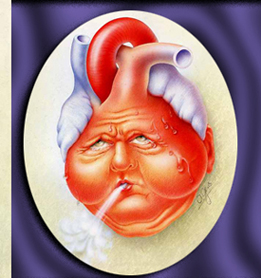 12.30-12.55 		Ontvangst met lunch12.55-13.00		Opening		Behandeling van hartfalen		13.00-13.20		Hart en vaatziekten bij vrouwen			Drs. Smits13.20-13.40		ICD in niet-ischemisch hartlijden		Dr. van Gent13.40-14.00		Nieuwe verwijscriteria hartfalen 3e lijn		Dr. Mantintveld14.00-14.40		Behandeling van hartfalen in de praktijk		Dr. Brugts 			-interactieve casus-14.40-15.10 		Koffiepauze		Comorbiditeit in hartfalen 15.10-15.30		Diabetes en hartfalen; nieuwe inzichten?	Drs. van der Does15.30-15.50		HFpEF en overgewicht				Dr. van Dalen 15.50-16.10		Sporten en hartfalen?				Dr. Spee16.10-16.30 		De rol van de hartfalen verpleegkundige		Mw. Hendriksma16.30-17.00		Key lecture: de patiënt met hartfalen bij	Prof. Dr. Hoes			 huisarts of cardioloog, maakt het uit?		Clinical updates advanced therapies17.00-17.20		Hartfalen en atriumfibrilleren: ablatie?		Dr. Yap17.20-17.30		Hartfalen en (druk)monitoring op afstand	Dr. Brugts17.30-19.00 		Ontmoet 1e-2e-3e lijn met borrel en appetizer			Vanaf 18.00u walk-in dinerVanaf 18.00		Multidisciplinary team management Connect HF			Pro Contra debat Hartfalen zorg			Crossing the lines; Uitwisseling van verschillende standpunten in een dynamische  setting met hapjes en drankjes. Wie durft te bewegen?Einde ca. 19.30uOrganisatiecommissie:Dr. J.J.  Brugts, cardioloogErasmus Universitair Medisch Centrum, RotterdamDr. M.E. Emans, cardioloogMaatschap Rijnmond-Zuid, locatie Ikazia ziekenhuis, RotterdamDrs. C.M. van de Vorm, kaderhuisarts hart en vaatziektenZorggroep IZER en huisarts PoortugaalSprekersDr. J.J. Brugts, cardioloog Erasmus Universitair Medisch Centrum, Rotterdam  Dr. B. van Dalen, cardioloogFranciscus Gasthuis & Vlietland, locatie Franciscus Gasthuis, Rotterdam Dr. F. van der Does, kaderhuisarts diabetesRotterdamDr. M. Emans, cardioloog Maatschap Rijnmond-Zuid, locatie Ikazia ziekenhuis, Rotterdam Dr. M. van Gent, cardioloogAlbert Schweitzer Ziekenhuis, Dordrecht Mw. Y. Hendriksma, hartfalen verpleegkundigeErasmus Universitair Medisch Centrum, Rotterdam  Prof. Dr. A. Hoes, epidemioloogUniversitair Medisch Centrum Utrecht, UtrechtDr. O.C. Manintveld, cardioloogErasmus Universitair Medisch Centrum, Rotterdam  Drs. P. Smits, kaderhuisarts hart- en vaatziekten, ZoetermeerDr. R.F. Spee, cardioloogMaxima Medisch Centrum, EindhovenDrs. C.M. van de Vorm, kaderhuisarts Hart- en vaatziekten  Zorggroep IZER en huisarts PoortugaalDr. S.C. Yap, cardioloog-elektrofysioloog Erasmus Universitair Medisch Centrum, Rotterdam  